АДМИНИСТРАЦИЯ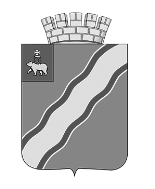 ГОРОДА КРАСНОКАМСКАПОСТАНОВЛЕНИЕ19.08.2019                                                                                                        № 576-п.О внесении изменений в Перечень должностных лиц администрации города Краснокамска, уполномоченных составлять протоколы об административных правонарушениях, утвержденный постановлением администрации города Краснокамска от 01.03.2019 № 180-п  Руководствуясь Кодексом Российской Федерации об административных правонарушениях, в соответствии с Законом Пермского края от 6 апреля 2015 г. № 460-ПК «Об административных правонарушениях в Пермском крае» (в ред. от 03 июня 2019 г. № 389-ПК), Законом Пермского края от 1 декабря 2015 г. № 576-ПК «О наделении органов местного самоуправления государственными полномочиями Пермского края по созданию и организации деятельности административных комиссий», администрация города Краснокамска ПОСТАНОВЛЯЕТ:1. Внести в Перечень должностных лиц администрации города Краснокамска, уполномоченных составлять протоколы об административных правонарушениях, утвержденный постановлением администрации города Краснокамска от 01 марта 2019 г. № 180-п изменения, дополнить строкой следующего содержания:2. Постановление подлежит опубликованию в специальном выпуске «Официальные материалы органов местного самоуправления Краснокамского городского округа» газеты «Краснокамская звезда» и размещению на официальном сайте Краснокамского городского округа http://krasnokamsk.ru/.3. Контроль за исполнением настоящего постановления возложить на первого заместителя главы города Краснокамска по экономическому развитию и управлению муниципальным имуществом А.В. Максимчука.И.о. главы города Краснокамска – главы администрации города Краснокамска                                                                           А.В.Максимчук Стефаненко А.С.4-79-54Должностное лицоСтатьи Закона Пермского края от 6 апреля 2015 г. № 460-ПК «Об административных правонарушениях в Пермском крае»Главный специалист сектора дорог и транспорта управления благоустройства, дорожной и транспортной инфраструктурыЧасть 2 Статьи 8.4. Нарушение запрета на осуществление движения на транспортных средствах, имеющих элементы конструкций, которые могут нанести повреждение автомобильным дорогам